De orde= 		het is netjes en je weet precies waar alles is.Geordend= 	spullen staan op een logische plek.Ongeordend: 	er zit geen orde in, het is niet logisch. Het is rommelig.Chaotisch= 	er is geen orde, je kan het niet meer goed zien allemaal. Het is een grote troep.De chaos= 	er is geen orde, je kan het niet meer goed zien allemaal. Het is een grote troep.Wanorde=	de chaos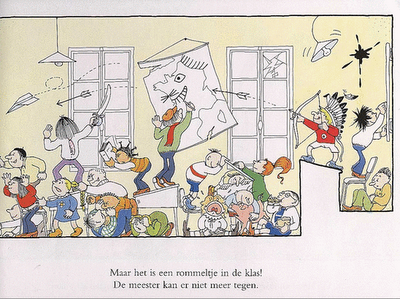 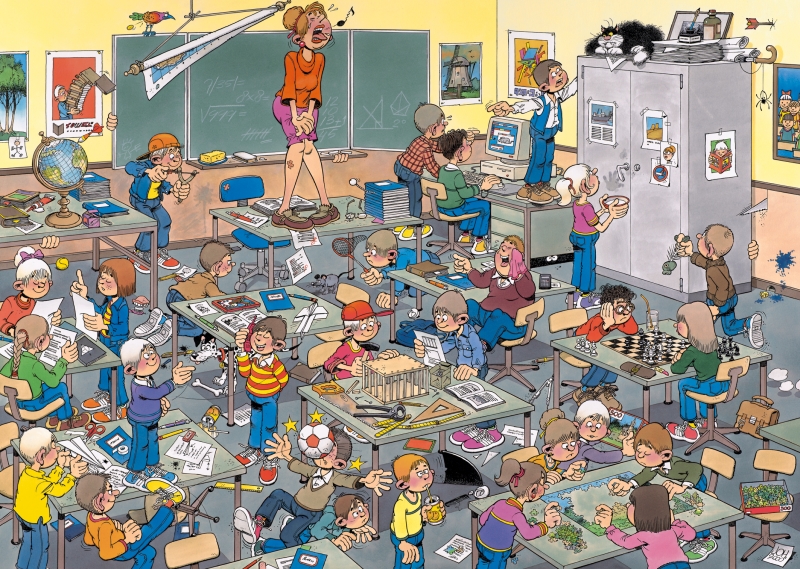 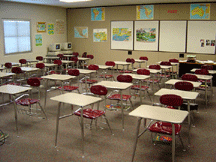 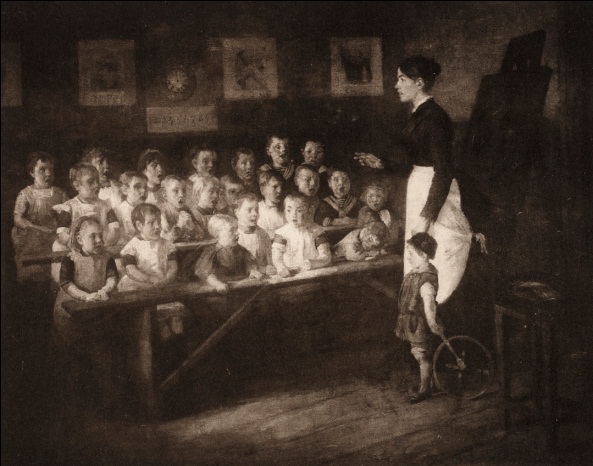 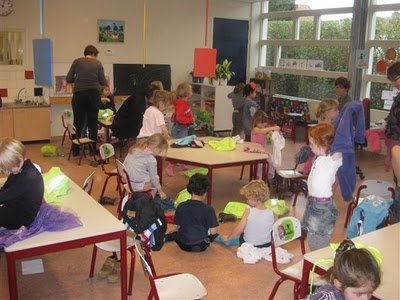 